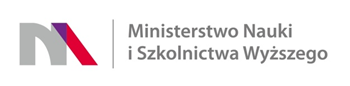 Dot. postępowania nr : ZO/WM/DO-120.263.025.2019OFERTA(wzór)Ja/My niżej podpisani ...................................................................................................................................................................z siedzibą:.................................................................................................................................................NIP ………………………………………..    REGON  …………………………………………………………..służbowy adres e-mail na który będą kierowane zamówienia:………………………………………………..osoby do kontaktu z Zamawiającym wraz z ich służbowym nr telefonu: ……… oraz służbowym adresem e-mail: ………. składamy niniejszą ofertę dotyczącą zapytania: Usługa rzecznika patentowego związana ze zgłoszeniem we Włoskim Urzędzie Patentowym                       i Znaków Towarowych wynalazku  ”Piezoelektryczny wtryskiwacz gazowy zwłaszcza do układów zasilania silników spalinowych”Oferuję/oferujemy:słownie złotych cena ofertowa brutto  …………………………………………………………………………,…/100Składając ofertę oświadczamy, że:Spełniamy warunki udziału w postepowaniu określone w Zapytaniu ofertowym w szczególności :wykonaliśmy usługi rzecznika patentowego na rynkach zagranicznych prowadzące do zgłoszenia co najmniej 3 wynalazków w okresie 3 lat przed terminem złożenia ofert, a jeżeli okres prowadzenia działalności gospodarczej jest krótszy - w tym okresie;            Na potwierdzenie wykonania ww. usług załączamy następujące dokumenty ( kopie potwierdzone za zgodność z oryginałem):…………………………………………………………………….…………………………………  uzyskaliśmy ochronę patentową na rynku włoskim dla co najmniej jednego wynalazku w okresie 3 lat przed terminem złożenia ofert, a jeżeli okres prowadzenia działalności gospodarczej jest krótszy - w tym okresie            Na potwierdzenie wykonania ww. usług załączamy następujące dokumenty ( kopie potwierdzone za zgodność z oryginałem):…………………………………………………………………….…………………………………  w realizacji przedmiotu zamówienia wezmą udział następujące osoby, posiadające uprawnienia europejskiego rzecznika patentowego, którymi dysponujemy lub będziemy dysponować:Zobowiązujemy się do opracowania kompletnej dokumentacji zgłoszeniowej w języku włoskim ( wraz z tłumaczeniem dokumentacji wynalazku) i dokonania zgłoszenia wynalazku we włoskim Urzędzie Patentowym – w nieprzekraczalnym terminie do 11.04.2019r.Zapoznaliśmy się ze wzorem umowy, nie wnosimy do niego zastrzeżeń oraz przyjmujemy warunki w nim zawarte.Zobowiązujemy się do zachowania w tajemnicy wszelkich informacji uzyskanych w związku z realizacją przedmiotu zamówienia  również po zakończeniu jego realizacji.Podane w niniejszym formularzu ceny jednostkowe a w efekcie cena oferty brutto zawiera wszystkie koszty wykonania zamówienia, jakie ponosi Zamawiający w przypadku wyboru niniejszej oferty.Uważamy się za związanych niniejszą ofertą przez okres 30 dni od daty otwarcia ofert.Jednocześnie  informujemy, iż w przypadku wyłonienia naszej firmy na Wykonawcę zamówienia osobą odpowiedzialną za realizację zamówienia / umowy będzie:…………………………………………, służbowy e-mail: …………… służbowy nr tel. ………………                                     Imię i nazwisko5.  Wypełniłem/liśmy obowiązki informacyjne przewidziane w art. 13 lub art. 14 RODO1) wobec osób fizycznych, od których dane osobowe bezpośrednio lub pośrednio pozyskałem/liśmy w celu ubiegania się o udzielenie zamówienia publicznego w niniejszym postępowaniu.*........................................................            Miejscowość i data				 …..........................................................................................................					             Pieczęć i podpis wykonawcy lub osoby uprawnionej do reprezentowania wykonawcy1) rozporządzenie Parlamentu Europejskiego i Rady (UE) 2016/679 z dnia 27 kwietnia 2016 r. w sprawie ochrony osób fizycznych w związku z przetwarzaniem danych osobowych i w sprawie swobodnego przepływu takich danych oraz uchylenia dyrektywy 95/46/WE (ogólne rozporządzenie o ochronie danych) (Dz. Urz. UE L 119 z 04.05.2016, str. 1). * W przypadku gdy wykonawca nie przekazuje danych osobowych innych niż bezpośrednio jego dotyczących lub zachodzi wyłączenie stosowania obowiązku informacyjnego, stosownie do art. 13 ust. 4 lub art. 14 ust. 5 RODO treści oświadczenia wykonawca nie składa (usunięcie treści oświadczenia np. przez jego wykreślenie).Rodzaj / zakres czynności rzecznika patentowegoCena brutto(zł)Cena za czynności rzecznika patentowego związane z opracowaniem kompletnej dokumentacji zgłoszeniowej (wraz z tłumaczeniem dokumentacji wynalazku) i dokonaniem zgłoszenia wynalazku we Włoskim Urzędzie Patentowym i Znaków Towarowych,  bez kosztu  opłat urzędowych i skarbowych wykonywanych w imieniu ZamawiającegoCena za 1 h czynności rzecznika patentowego związanych z reprezentacją Zamawiającego przed Włoskim Urzędem Patentowym i Znaków Towarowych w trakcie postępowania patentowego. Celowość podjęcia działań  każdorazowo uzgadniana z ZamawiającymCena za 1h czynności rzecznika patentowego związanych w szczególności z analizą raportu z poszukiwań,  opracowaniem komentarzy i  uwag do wszelkich opinii Włoskiego Urzędu Patentowego i znaków Towarowych w trakcie całego postepowania patentowego i ich przesłanie do Włoskiego Urzędu Patentowego i Znaków Towarowych  a także prowadzenie wszelkich czynności związanych z udzieleniem patentu, w tym weryfikacji i zawiadomień  o decyzji, weryfikacji i doręczeniu dokumentu patentowego, wniesieniu opłat za publikacje i zawiadomienie o publikacji. Celowość podjęcia działań każdorazowo uzgadniana z Zamawiającym Cena za dokonanie tłumaczenia 1 strony tekstu w trakcie postepowania patentowego. 1 strona zawiera około 1500 znaków ze spacjami. Celowość podjęcia działań  każdorazowo uzgadniana z Zamawiającym RAZEM:Wykaz zrealizowanych zgłoszeń patentowych Wykaz zrealizowanych zgłoszeń patentowych Wykaz zrealizowanych zgłoszeń patentowych Wykaz zrealizowanych zgłoszeń patentowych l.p.Nazwa zadania, zakres rzeczowy, w tym kraj realizacji i/lub tryb proceduryNazwa, adres, nr telefonu podmiotu,na rzecz, którego zostało wykonane zamówienie, Termin dokonania zgłoszenia1Wykaz uzyskanych ochron patentowychWykaz uzyskanych ochron patentowychWykaz uzyskanych ochron patentowychWykaz uzyskanych ochron patentowychl.p.Nazwa zadania, zakres rzeczowy, w tym kraj realizacji i/lub tryb proceduryNazwa, adres, nr telefonu podmiotu,na rzecz, którego zostało wykonane zamówienie, Termin uzyskania ochrony patentowej1Wykaz osób przewidzianych do realizacji zamówienia posiadające uprawnienia  europejskiego rzecznika patentowegoWykaz osób przewidzianych do realizacji zamówienia posiadające uprawnienia  europejskiego rzecznika patentowegoWykaz osób przewidzianych do realizacji zamówienia posiadające uprawnienia  europejskiego rzecznika patentowegol.p.Imię i nazwiskoNumer uprawnień1